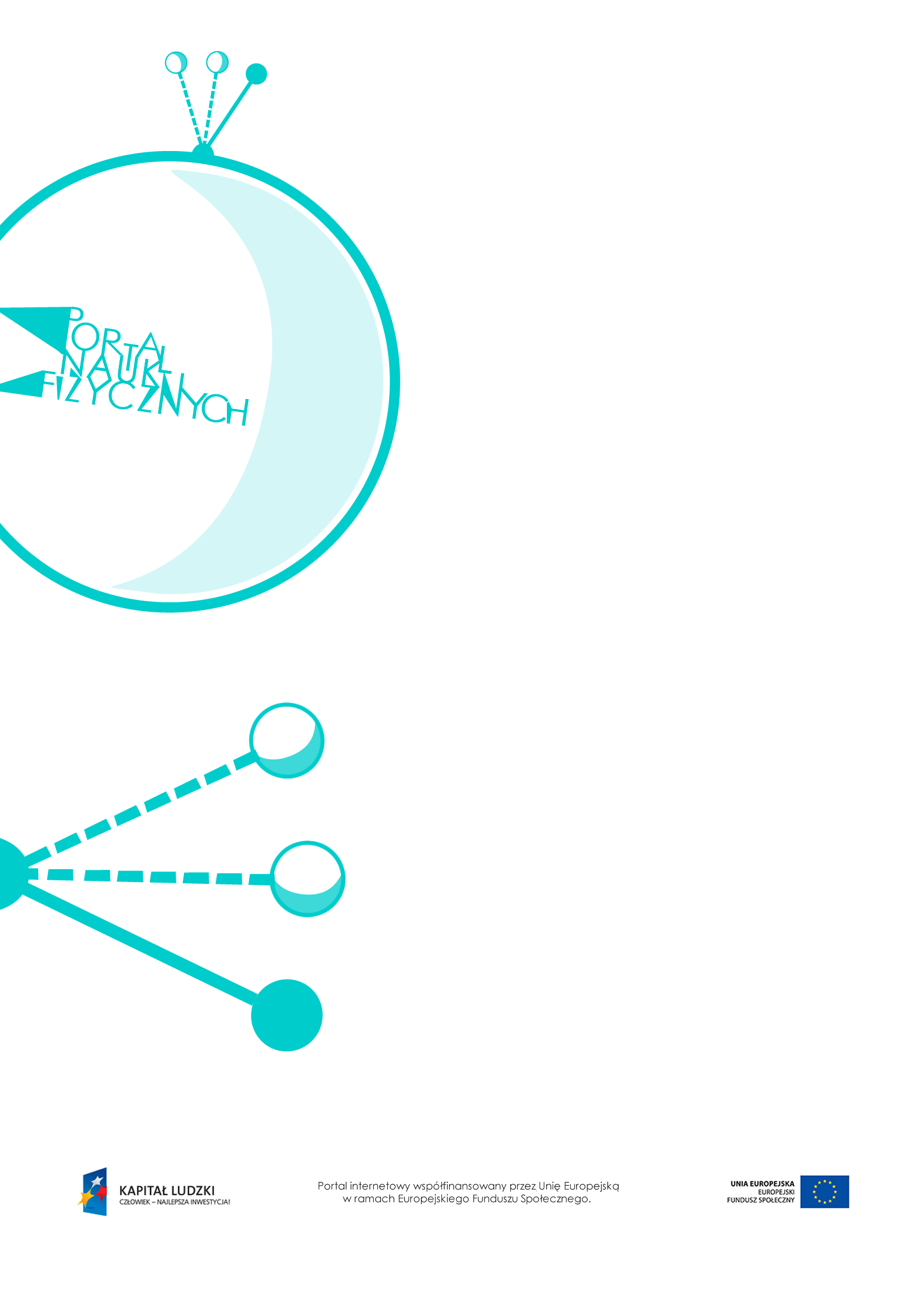  Właściwości ciał stałychWłaściwości ciał stałych – scenariusz lekcjiCzas: 45 minutCele ogólne:Rozróżnianie ciał stałych na podstawie ich cech: twardości, kruchości, sprężystości i plastyczności.Wprowadzenie pojęć: przewodniki i izolatory ciepła, przewodniki prądu elektrycznego, izolatory elektryczne.Zapoznanie z budową wewnętrzną ciał stałych (kryształy, w tym monokryształy i polikryształy, oraz ciała bezpostaciowe).Cele szczegółowe – uczeń:podaje przykłady ciał stałych: plastycznych, sprężystych i kruchych,wyjaśnia na przykładach, kiedy ciało wykazuje własności sprężyste, kiedy – plastyczne, a kiedy – kruche; wyjaśnia także, jak na te własności wpływa temperatura,rozróżnia przewodniki ciepła i izolatory cieplne oraz przewodniki prądu elektrycznego i izolatory elektryczne,omawia budowę kryształów na przykładzie soli kuchennej,wyjaśnia różnice w budowie ciał krystalicznych i ciał bezpostaciowych oraz różnice między monokryształem a polikryształem.Metody:pokaz,obserwacje,doświadczenia,burza mózgów,pogadanka.Formy pracy:praca zbiorowa (z całą klasą),praca indywidualna.Środki dydaktyczne:przyrządy do doświadczeń: kreda, plastelina, przedmiot ze szkła, metal, rurka szklana, rurka miedziana lub aluminiowa, gwoździe, palnik, parafina, statywy, menzurka, woda, moneta, zapałka, plastikowa linijka, bateria, żarówka, przewody,plansza „Cechy ciał stałych – twardość”,plansza „Struktura kryształów”,plansza „Ciała bezpostaciowe”,plansza „Pytania sprawdzające”.Przebieg lekcjiPytania sprawdzająceWskaż różnice między przewodnikiem elektrycznym a izolatorem.Wskaż różnice w budowie ciał bezpostaciowych i kryształów.Wymień rodzaje kryształów.Czynności nauczyciela i uczniówUwagi, wykorzystanie środków dydaktycznychWprowadzenie do tematu lekcji – uczniowie podają przykłady ciał stałych znajdujących się w otoczeniu.Uczniowie podają charakterystyczne cechy wymienionych ciał.Opisywanie ciał stałych i poszukiwanie wspólnych właściwości.Przygotowanie różnych przedmiotów wykonanych z metalu, szkła, plastiku, kredyi plasteliny; porównanie ich własności. Wraz z uczniami należy ustalić, że ciała stałe mają zawsze określony kształt i objętość.Wykazanie – za pomocą menzurki z wodą – niezmienności objętości ciała po zmianie jego kształtu (na przykładzie plasteliny).Porównywanie właściwości różnych ciał stałych.Wprowadzenie cech ciał stałych: twardości, sprężystości, plastyczności i kruchości.Warto wcześniej przygotować ciała stałeo różnej twardości, sprężystości, plastycznościi kruchości, aby zademonstrować różnice między nimi.Demonstracja ciał o różnej twardości. Wykorzystanie planszy „Cechy ciał stałych – twardość”).Pogrupowanie ciał na sprężyste, plastycznei kruche. Należy wspomnieć o tym, że plastyczność ciał zależy od temperatury, np. szklana rurka ogrzewana nad palnikiem staje się plastyczna.Przeprowadzenie doświadczenia ukazującego duże i bardzo małe przewodnictwo cieplne.Wprowadzenie pojęć przewodnika i izolatora cieplnego.Przykład doświadczeniaDo dwóch rurek o jednakowych wymiarach, szklanej i miedzianej lub aluminiowej, mocujemy za pomocą roztopionej parafiny gwoździki (co kilka centymetrów). Następnie rurki mocujemy na statywach i zaczynamy ogrzewać ich końce jednym palnikiem.Podanie praktycznego wykorzystania przewodników i izolatorów cieplnych – na przykładzie sprzętu gospodarstwa domowego.Odwołanie się do życia codziennego: kołdra nie grzeje, lecz izoluje i „przeszkadza”w chłodzeniu ciała.Przeprowadzenie doświadczenia pokazującego, jakie ciała fizyczne przewodzą prąd, a jakie go nie przewodzą.Przykład doświadczeniaZbudowanie prostego obwodu elektrycznego składającego się z żarówki, baterii, przewodów i wyłącznika. Włączenie w obwód dodatkowego elementu, który będzie wymieniany, i obserwacja, czy żarówka świeci po zamknięciu obwodu. Stwierdzenie, czy dane ciało przewodzi prąd czy go nie przewodzi. Mogą to być: gwóźdź, moneta, drucik miedziany, szkiełko, plastikowa linijka, zapałka, kawałek plasteliny.Omówienie budowy wewnętrznej ciał stałych (graficzne przedstawienie ułożenia atomów w ciałach stałych).Wprowadzenie pojęć ciała bezpostaciowegoi ciała o budowie krystalicznej.Rozróżnienie monokryształówi polikryształów.Omówienie budowy kryształu – na przykładzie soli kuchennej. Zademonstrowanie rysunku obrazującego sieć krystaliczną – na przykładzie soli kuchennej. Wyjaśnienie, że w ciałach stałych cząsteczki tylko drgają wokół położenia równowagi, nie mogą się przemieszczać,a oddziaływania między nimi są bardzo silne. Zademonstrowanie struktury różnych kryształów. Wykorzystanie planszy „Struktura kryształów”. Zademonstrowanie różnych ciał bezpostaciowych. Wykorzystanie planszy „Ciała bezpostaciowe”. Podsumowanie lekcji.Zadanie pytań podsumowujących wiedzę zdobytą na lekcji – wykorzystanie planszy „Pytania sprawdzające”.